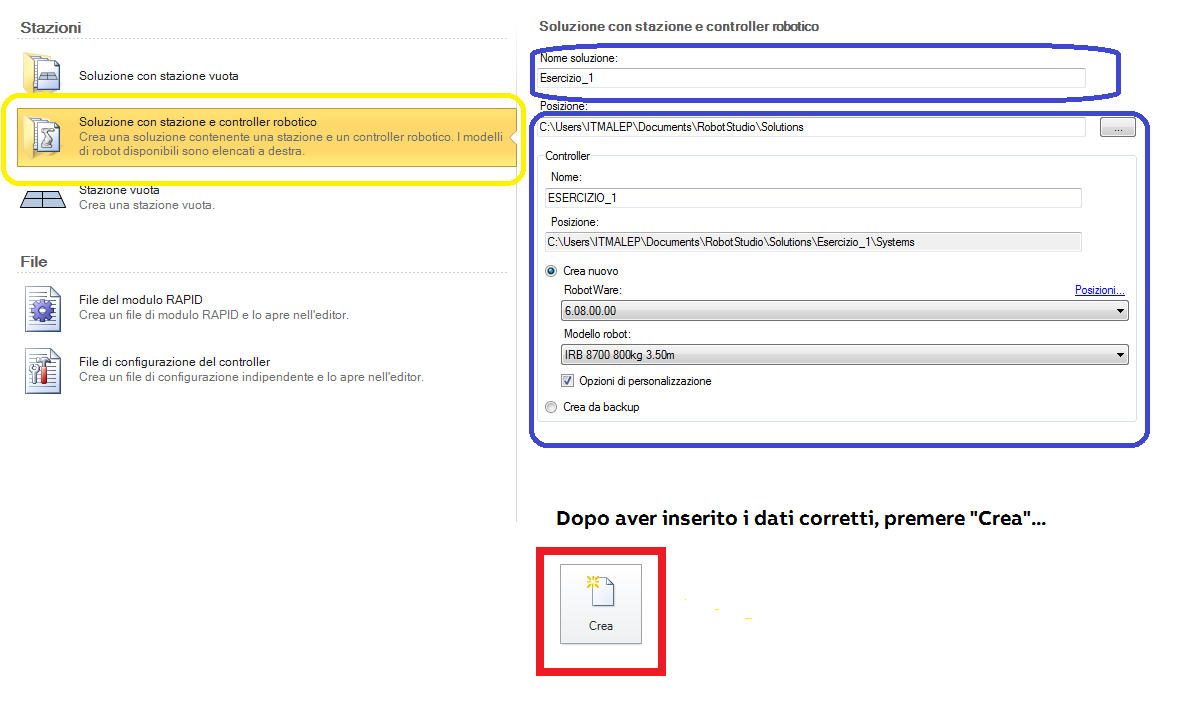 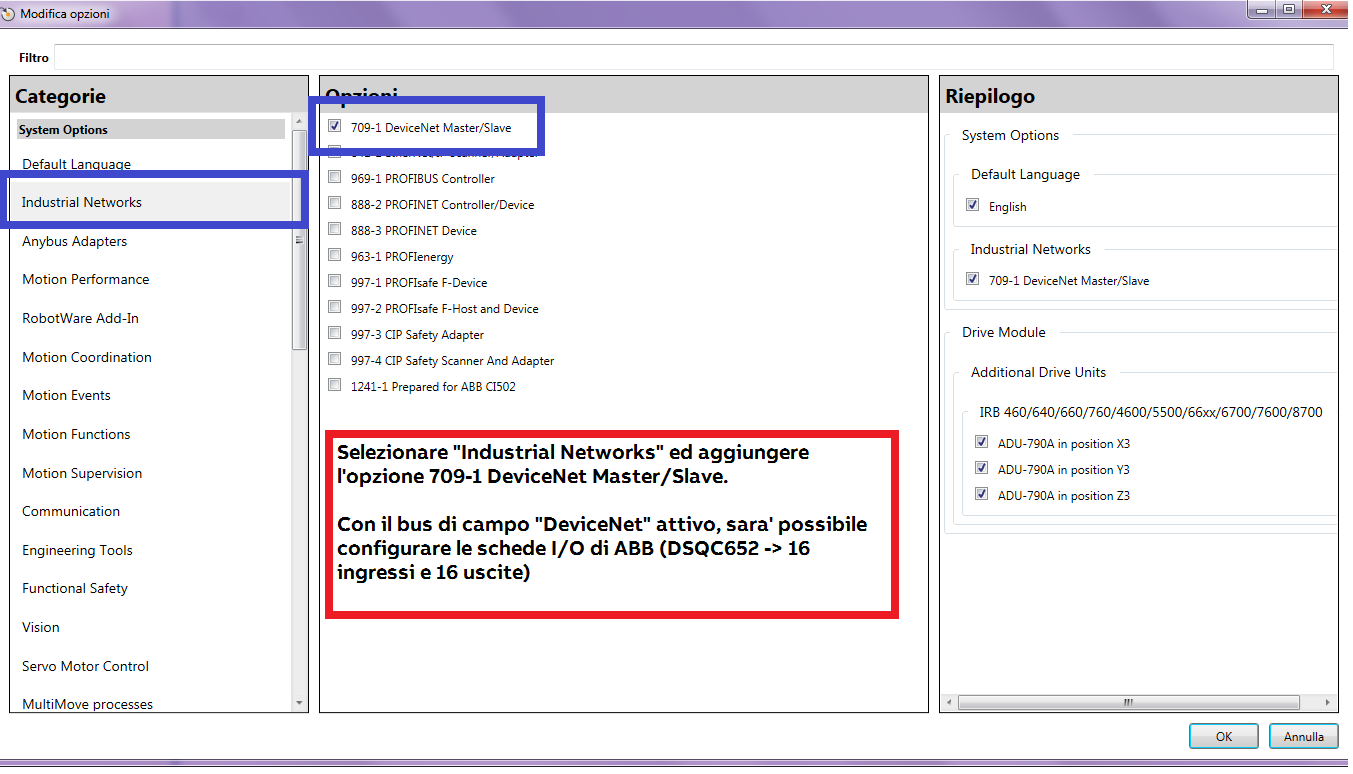 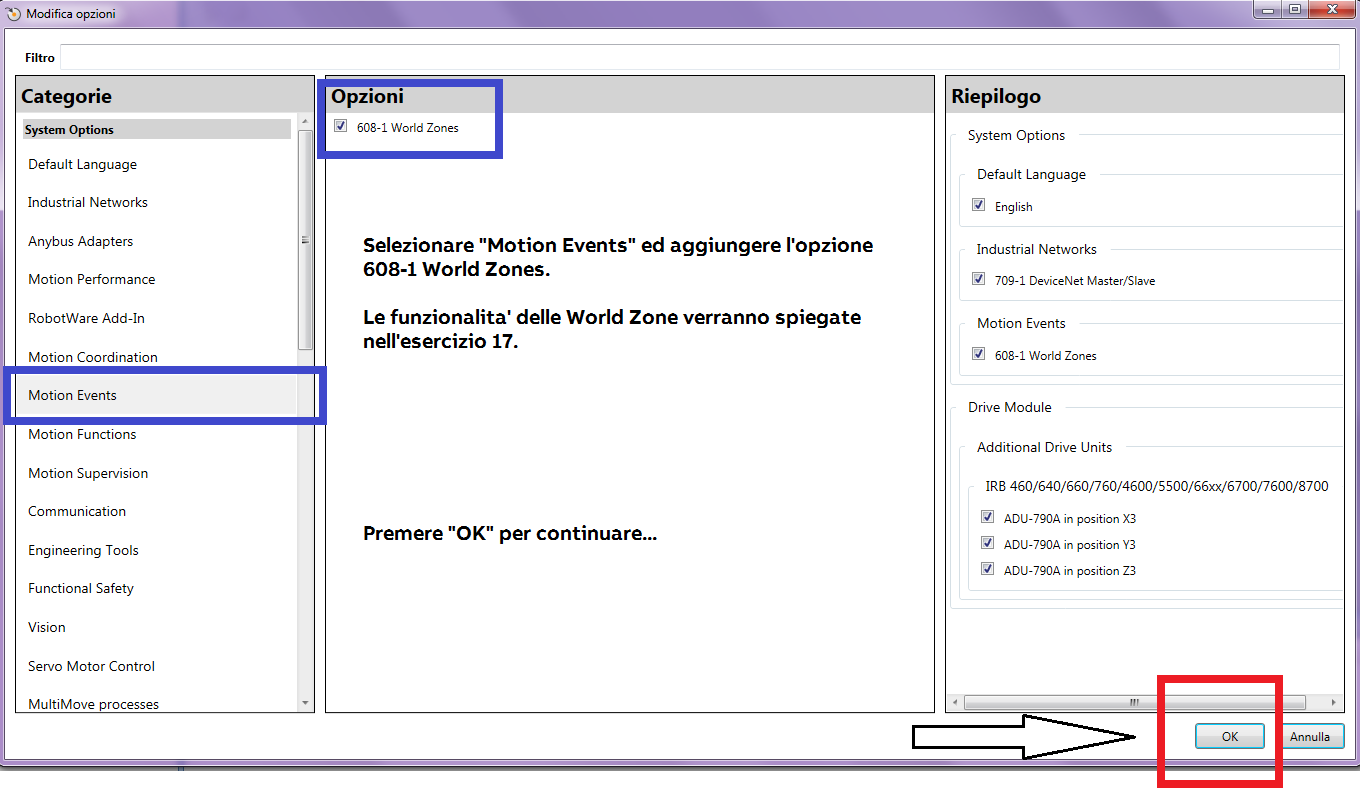 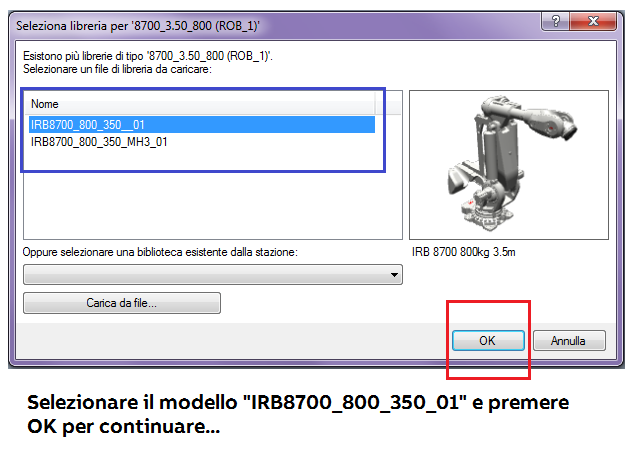 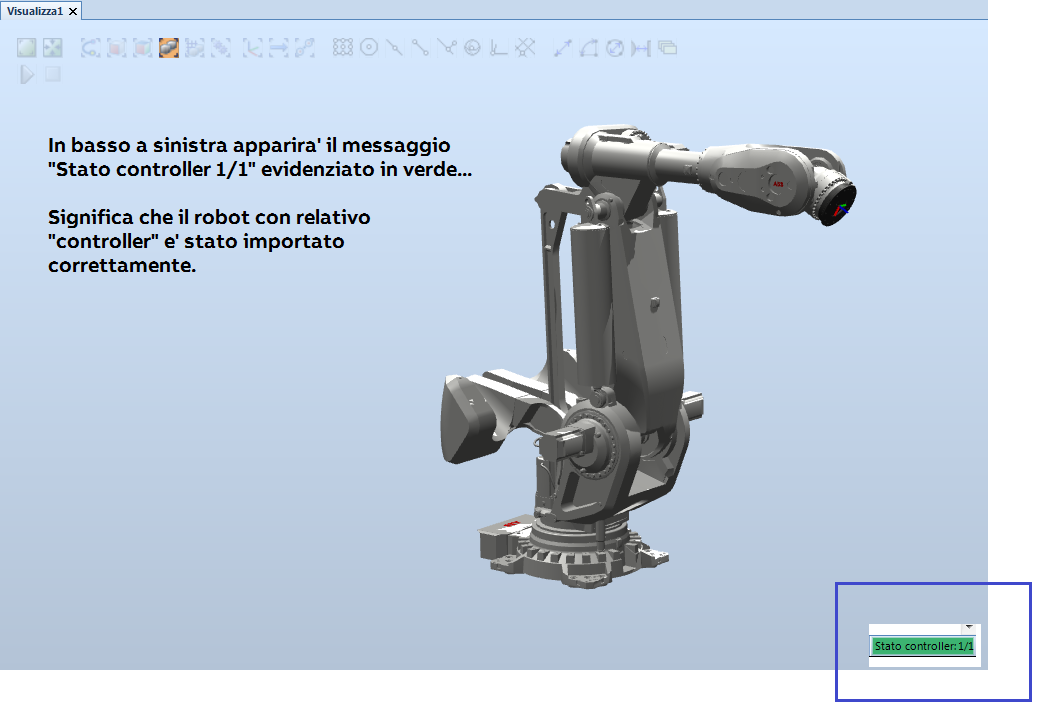 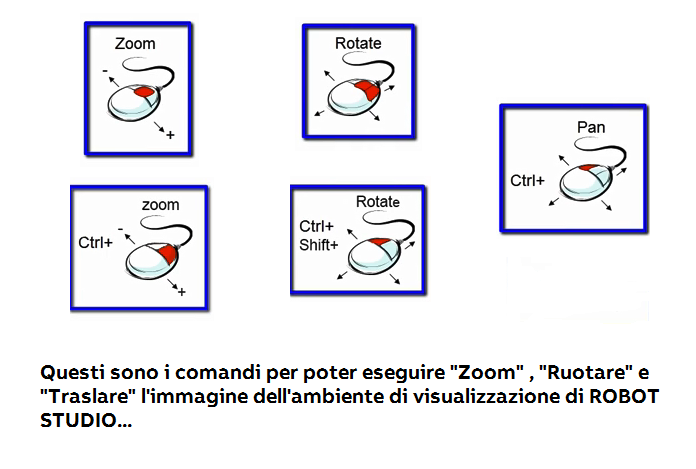 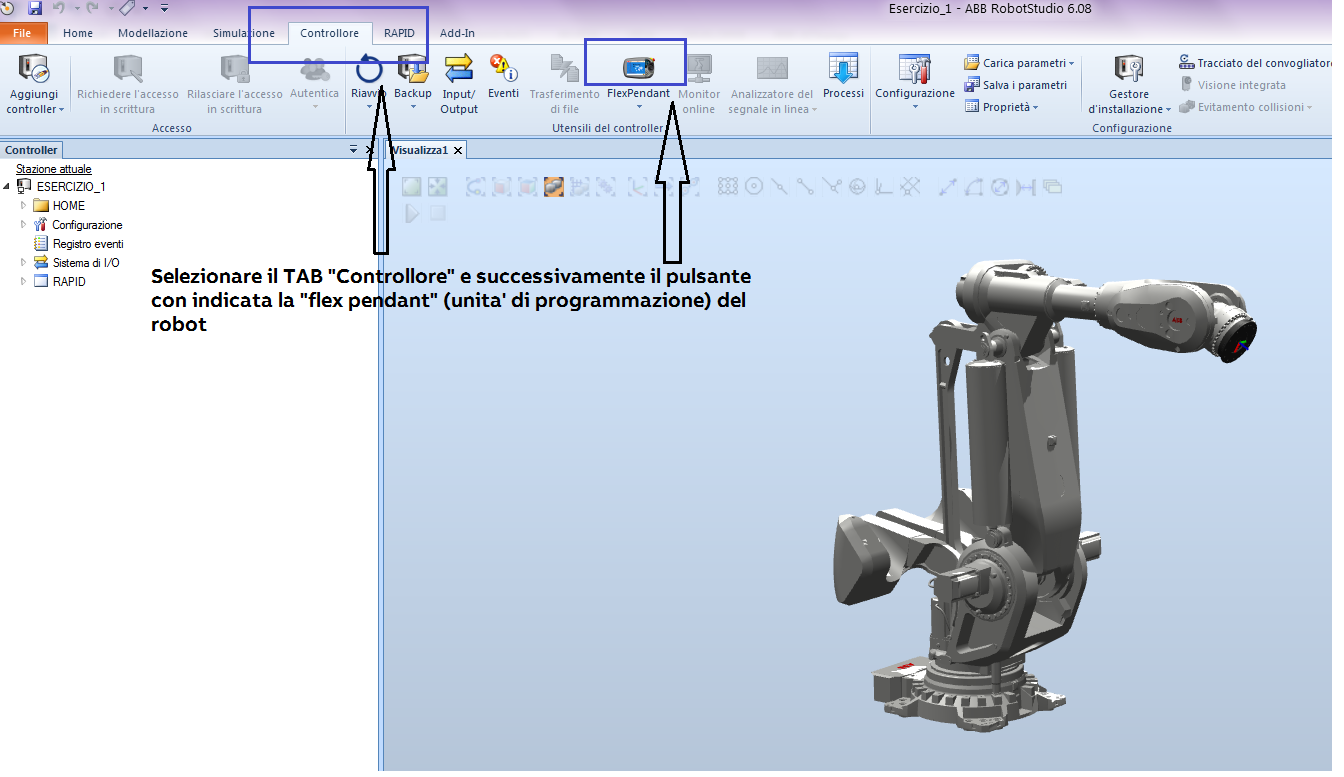 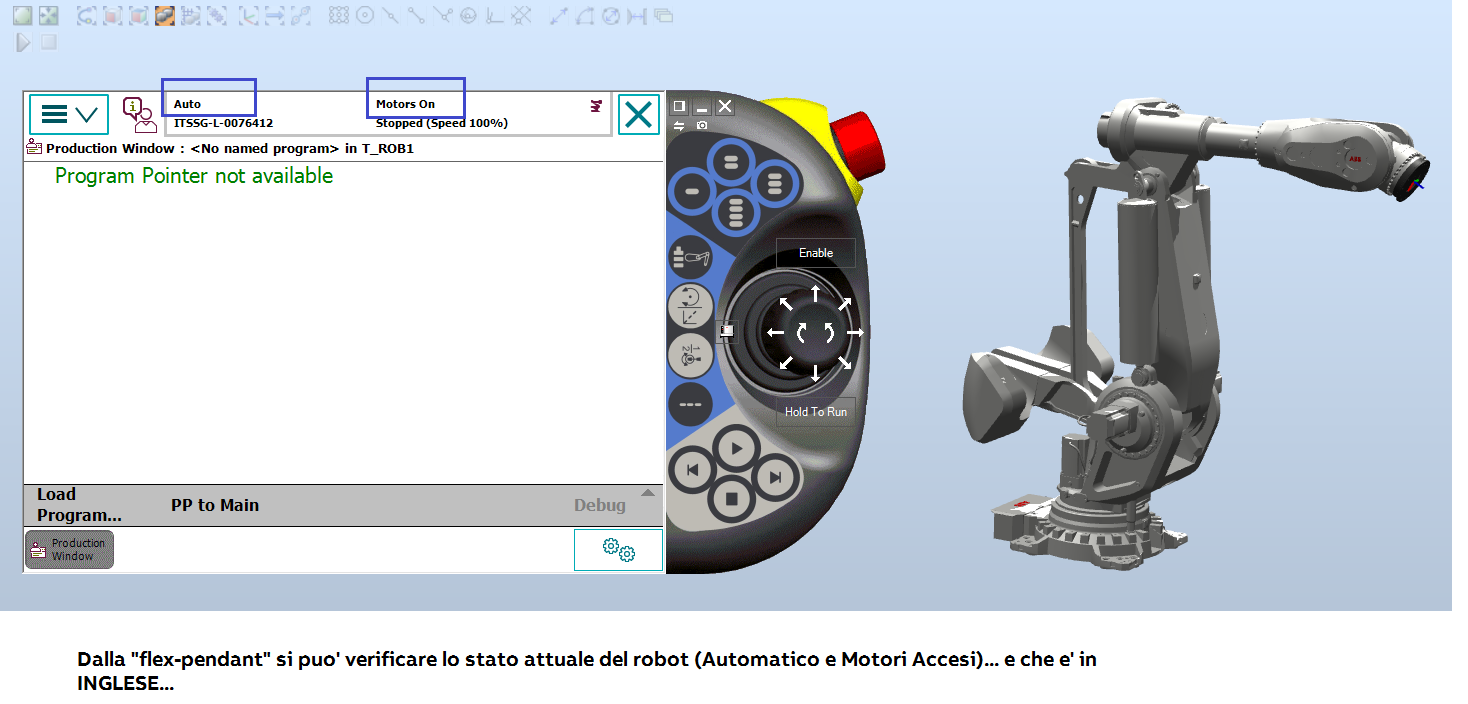 Visualizzare I seguenti video per :Cambiare la modalità da AUTOMATICO in MANUALECambiare la lingua della flex-pendant da inglese in italiano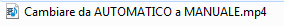 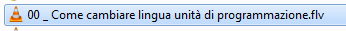 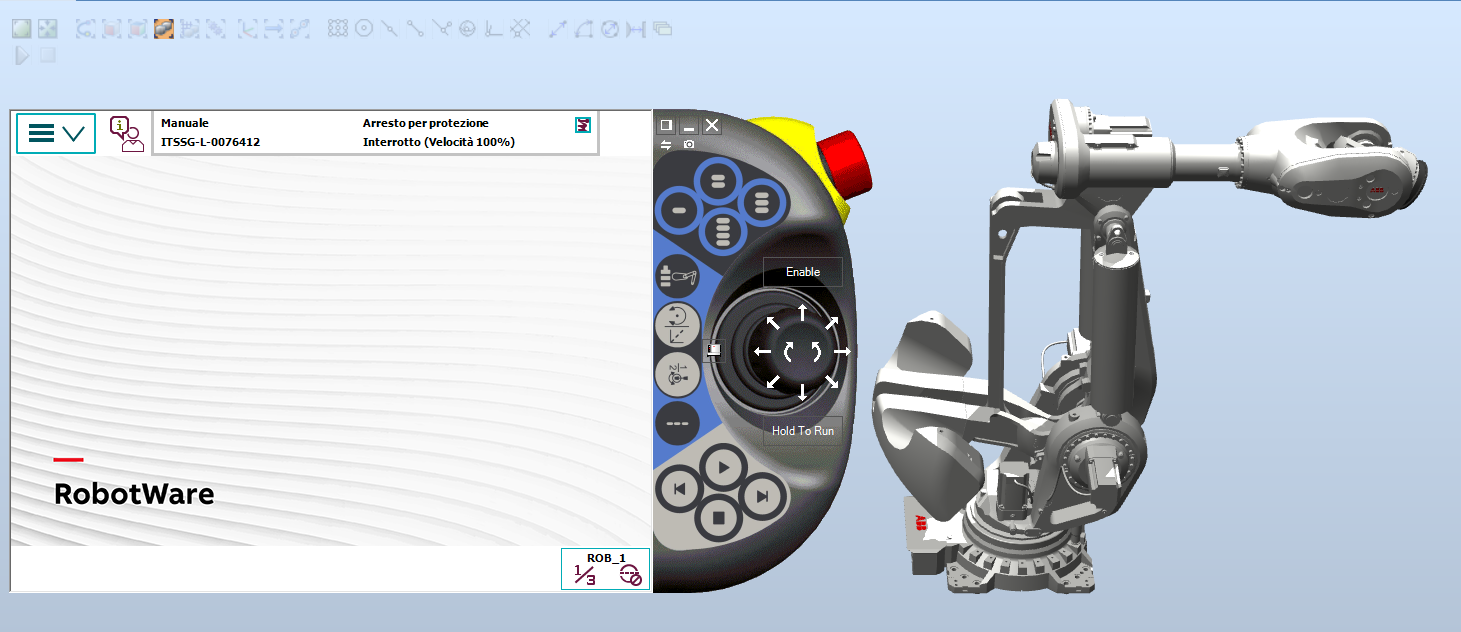 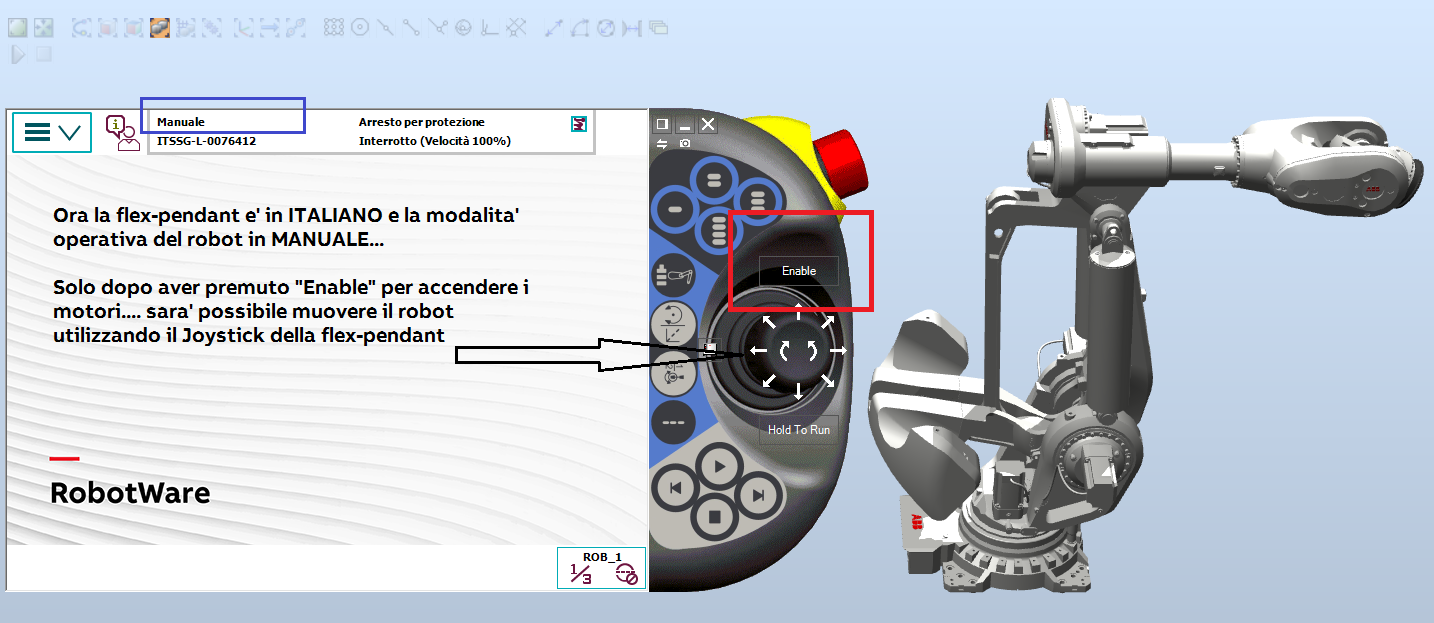 Descrizione dei seguenti video: Movimento singolo asse ->  1/3 oppure 4/6Movimento lineare / rio-rientamento rispetto alla baseMovimento lineare / rio-rientamento rispetto al toolRiepilogo modalità movimento 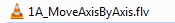 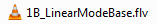 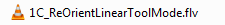 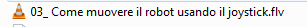 Nel seguente video viene mostrato come aggiornare I parametri del robot, aggiungendo la scheda DSQC652.In questo modo saranno configurati 16 ingressi e 16 uscite digitali (24 V).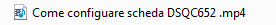 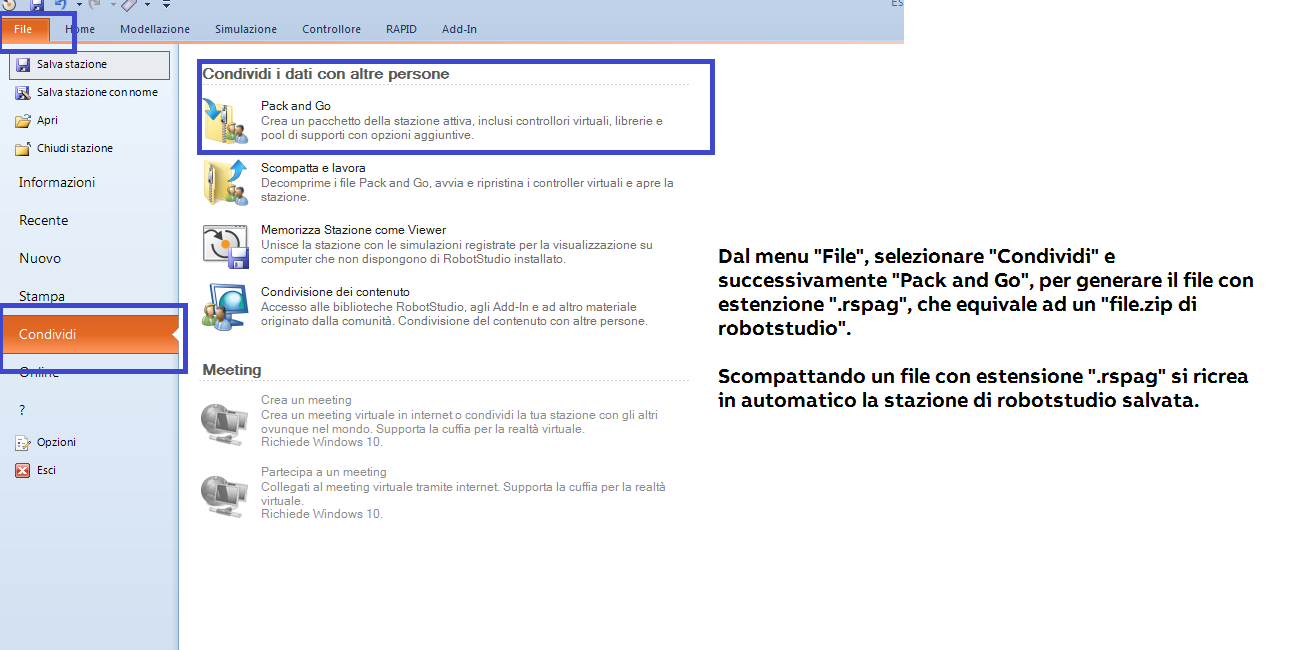 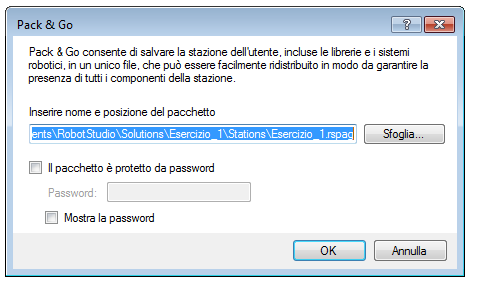 